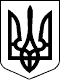 ГОСПОДАРСЬКИЙ  СУД  міста КИЄВА01030, м.Київ, вул.Б.Хмельницького,44     тел. 284-18-98________________________________________________________________________________УХВАЛАпро прийняття заяви про порушення справи про банкрутство05.07.13 Справа № 910/12632/13.Суддя Хоменко М.Г.,  розглянувши матеріали за заявою Товариства з обмеженою відповідальністю "Лайтфрен" про порушення провадження у справі про банкрутство Державного підприємства "Державний науково-дослідний та проектно - конструкторський інститут інноваційних технологій в енергетиці та енергозбереженні ( код ЄДРПОУ 13685287), визнав подані матеріали достатніми для прийняття заяви до розгляду.Керуючись ст.ст. 1, 9-12, 114 Закону України "Про відновлення платоспроможності боржника або визнання його банкрутом", ст.ст. 64, 65, 86 Господарського процесуального кодексу України,УХВАЛИВ:1.Прийняти заяву про порушення справи про банкрутство до розгляду.2.Підготовче засідання суду призначити на 17.07.2013 р. о 14:45 год., що відбуватиметься  у приміщенні Господарського суду м. Києва за адресою: м. Київ, вул. Богдана Хмельницького, 44-Б, зал №  7.3.Викликати для участі у судовому засіданні заявника, боржника та арбітражного керуючого.4.Зобов'язати арбітражного керуючого Рибачук Олег Володимирович (ліцензія серії АВ №456448 від 03.04.2009; свідоцтво про право на здійснення діяльності арбітражного керуючого (розпорядника майна, керуючого санацією, ліквідатора) від 22.02.2013 року № 29), визначеного автоматизованою системою з відбору кандидатів на призначення арбітражного керуючого (розпорядника майна, керуючого санацією, ліквідатора) у справах про банкрутство, у строк до 25.06.2013 р. надати до суду заяву про його участь у справі про банкрутство Державного підприємства "Державний науково-дослідний та проектно - конструкторський інститут інноваційних технологій в енергетиці та енергозбереженні ( код ЄДРПОУ 13685287).5. Зобов"язати заявника, відповідно до ст. 36 ГПК України, станом на день слухання справи надати суду:-  довіреність представника в матеріали справи; - установчі документи заявника або законодавчий акт, яким визначено повноваження особи, що підписала заяву про порушення справи про банкрутство - довідки з органів статистики про включення заявника та боржника до Єдиного державного реєстру підприємств та організацій України; для огляду в судовому засіданні оригінали документів, доданих до заяви про порушення справи про банкрутство та належним чином засвідчені копі, якщо такі відсутні;   надати суду копію договору застави (в т.ч. податкової застави), якщо такий було укладено; -відомості про майновий стан боржника;  6. Зобов'язати боржника надати суду відзив на заяву про порушення справи про банкрутство у порядку передбаченому ст. 13 Закону України "Про відновлення платоспроможності боржника або визнання його банкрутом"7.Заборонити посадовим особам боржника Державного підприємства "Державний науково-дослідний та проектно - конструкторський інститут інноваційних технологій в енергетиці та енергозбереженні ( код ЄДРПОУ 13685287) приймати рішення щодо ліквідації, реорганізації  боржника, а також відчуджувати основні засоби8. Копію ухвали направити заявнику, боржнику, арбітражному керуючому, державному органу з питань банкрутства, а також органу державної виконавчої служби та державному реєстратору та за місцезнаходженням (місцем проживання) боржника.Суддя                                                                                                  М.Г. Хоменко